AFTER SCHOOL GARDENING CLUB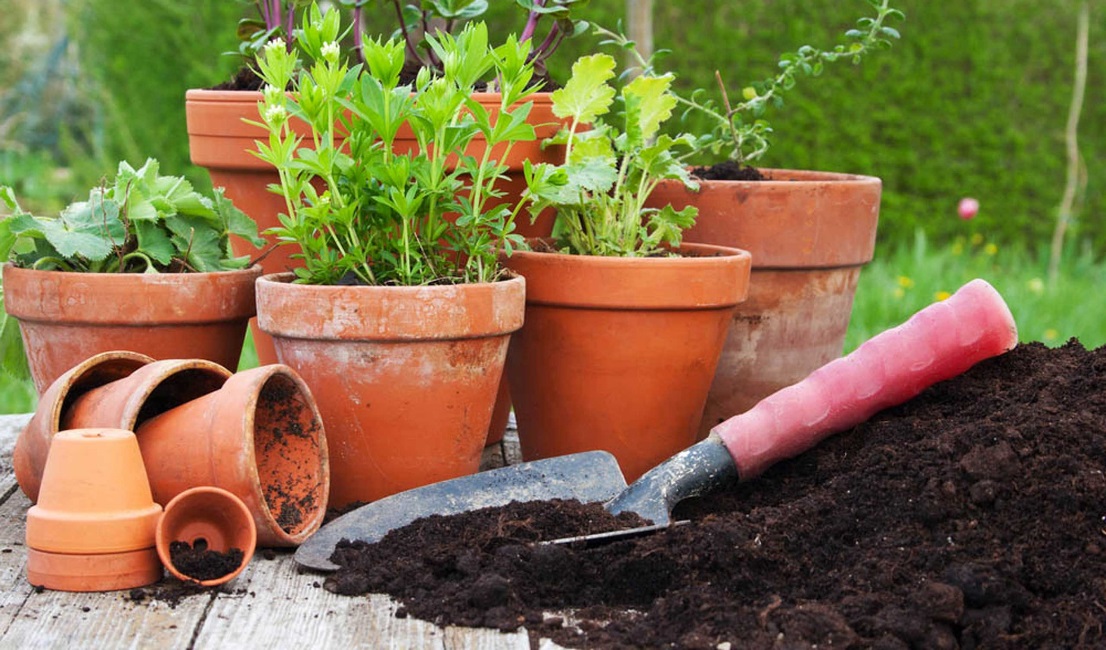 Mrs Chorley will be running this club on a Wednesday after school. The club is open to anyone who would like to help to transform some of our green space at school to plant flowers and vegetables. We will continue with our RSPB nature activities to encourage wildlife such as building a bug hotel. We will also be planning and growing items for our entry in the Thriving Trolleys competition at this year’s Bath and West Show.The club will run from 3.15 - 4.15pm starting on Wednesday 11th April.Please return forms as soon as possible if you would like a place in the club and we will let you know if you have been successful.---------------------------------------------------------------------------------------------------------------------------AFTER SCHOOL GARDENING CLUBName: ………………………………………………………………….        Class: ……………………..I am interested in my child taking part in this club.Signed: …………………………………………………………………………..   Parent/GuardianContact Tel. No: ………………………………………………………………………..